УТВЕРЖДАЮ:Глава администрации г/п «Золотореченское»Е.А. Кобринкая_____________«15» апреля 2015 годаСхема размещения нестационарных торговых объектов по муниципальному образованиюг/п «Золотореченское» муниципального района «Оловяннинский район»                                 - Нестационарные торговые объекты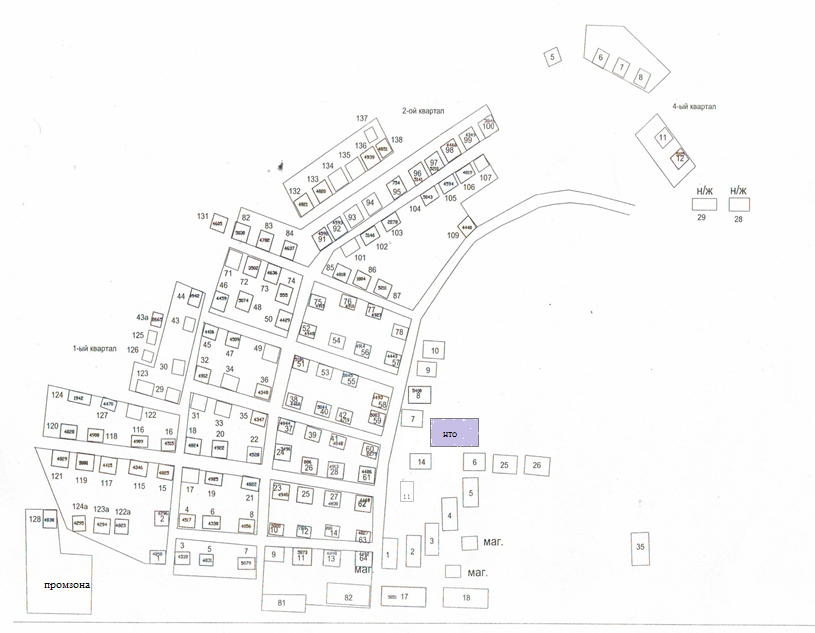 